ПОСТАНОВЛЕНИЕ  25.12.2017                                                                                               №4О внесении изменений в приложение к постановлению инспекции государственного строительного надзора администрации Владимирской области от 21.04.2016г. №1В соответствии с постановлением Правительства Российской Федерации от 25.10.2017г. №1294 «О внесении изменений в Положение об осуществлении государственного строительного надзора в Российской Федерации», в соответствии с постановлением Губернатора области от 27.07.2011г. №759 «О порядках разработки и утверждения административных регламентов предоставления государственных услуг и исполнения государственных функций» постановляю:Внести в приложение к постановлению инспекции государственного строительного надзора администрации Владимирской области от 21.04.2016г. №1 «Об утверждении административного регламента исполнения инспекцией государственного строительного надзора администрации Владимирской области государственной функции по осуществлению регионального государственного строительного  надзора при строительстве и реконструкции объектов капитального строительства» следующие изменения:В подпунктах а) и б) пункта 1.8 слово «подрядчика» заменить словами следующего содержания: «лица, осуществляющего строительство».В подпункте  в) пункта 1.8 слово «подрядчиком» заменить словами следующего содержания: «лицом, осуществляющим строительство».Пункт 3.2.4 после слов «настоящего Регламента» дополнить словами «готовит приказ (приложение 17 к настоящему Регламенту) о присвоении строящемуся, реконструируемому объекту  капитального строительства категории риска, исходя из следующих критериев:     высокий риск - общественные здания и сооружения, многоквартирные жилые дома, путепроводы, тоннели, мосты и эстакады, а также объекты капитального строительства с пролетом от 20 до 100 метров;    значительный риск - производственные здания;     умеренный риск - объекты капитального строительства, не указанные в абзацах втором и третьем настоящего пункта.     В случае выдачи разрешения на строительство 2 и более объектов капитального строительства, относящихся к разным категориям риска, категории риска определяются отдельно в отношении каждого объекта капитального строительства».Пункт 3.2.6 дополнить подпунктом ж) следующего содержания:      «категория риска, присвоенная строящемуся, реконструируемому объекту капитального строительства на основании соответствующего приказа начальника Инспекции (заместителя начальника Инспекции)». Пункт 3.2.7. после второго абзаца дополнить абзацами следующего содержания:«Программа проверок составляется с учетом следующего количества проверок за период строительства, реконструкции объекта капитального строительства для соответствующей категории риска строящегося, реконструируемого объекта капитального строительства:а) для категории высокого риска - не более 12 проверок;б) для категории значительного риска - не более 10 проверок;в) для категории умеренного риска - не более 7 проверок.Количество проверок за период строительства, реконструкции объекта капитального строительства может быть увеличено не более чем на 2 проверки в случаях:а) строительства, реконструкции объекта капитального строительства в условиях стесненной городской застройки (в соответствии с проектной документацией);б) строительства, реконструкции объекта капитального строительства в сложных инженерно-геологических условиях (в соответствии с проектной документацией);в) строительства, реконструкции объекта капитального строительства, общая площадь которого превышает 20000 кв. метров.Количество проверок за период строительства, реконструкции объекта капитального строительства может быть увеличено соответственно в отношении объекта капитального строительства, которому присвоена категория высокого риска, - до 24 проверок, в отношении объекта капитального строительства, которому присвоена категория значительного риска, - до 20 проверок, в отношении объекта капитального строительства, которому присвоена категория умеренного риска, - до 14 проверок в случаях:а) привлечения юридических лиц и индивидуальных предпринимателей, осуществляющих строительство, реконструкцию объекта капитального строительства, в течение одного календарного года 3 и более раза к административной ответственности за правонарушения, предусмотренные статьями 6.3, 8.1 и 9.4, частями 1 - 3 статьи 9.5, статьей 9.5.1, частью 3 статьи 9.16, частью 1 статьи 19.4, частями 6 и 15 статьи 19.5, статьями 19.6, 19.7 и 19.33 и частями 1, 2, 6, 6.1 и 9 статьи 20.4 Кодекса Российской Федерации об административных нарушениях;б) нарушения сроков строительства, реконструкции объекта капитального строительства, предусмотренных проектом организации строительства в проектной документации, получившей положительное заключение экспертизы, более чем на 6 месяцев или его консервации, приостановления строительства.Решение об увеличении количества проверок в данных случаях, оформляется приказом (распоряжением) начальника Инспекции (заместителя начальника Инспекции)». В абзаце первом  пункта 3.2.17 слово «подрядчику» заменить словами следующего содержания: «лицу, осуществляющему строительство».Пункт 5.4 заменить словами следующего содержания: «Уполномоченный на рассмотрение жалобы орган оставляет жалобу без ответа в следующих случаях: а) наличие в жалобе нецензурных либо оскорбительных выражений, угроз жизни, здоровью и имуществу должностного лица, а также членов его семьи;б) отсутствие возможности прочитать какую-либо часть текста жалобы, фамилию, имя, отчество (при наличии) и (или) почтовый адрес заявителя, указанные в жалобе».Пункт 5.5 заменить словами следующего содержания: «Жалоба должна содержать:1) полное наименование государственного органа либо должностного лица, решения и действия (бездействие) которых обжалуются;2) фамилию, имя, отчество (последнее - при наличии), сведения о месте жительства заявителя - физического лица либо наименование, сведения о месте нахождения заявителя - юридического лица, а также номер (номера) контактного телефона, адрес (адреса) электронной почты (при наличии) и почтовый адрес, по которым должен быть направлен ответ заявителю;3) сведения об обжалуемых решениях и действиях (бездействии) должностного лица;4) доводы, на основании которых заявитель не согласен с решением и действием (бездействием) должностного лица. Заявителем могут быть представлены документы (при наличии), подтверждающие доводы заявителя, либо их копии».Абзац второй и третий пункта 5.6 исключить.Абзац первый пункта 5.7 заменить абзацем следующего содержания:«Жалоба, поступившая в инспекцию, подлежит рассмотрению начальником инспекции или уполномоченным на то лицом в течение пятнадцати рабочих дней со дня ее регистрации, а в случае обжалования отказа должностного лица в приеме документов у заявителя либо в исправлении допущенных опечаток и ошибок или в случае обжалования нарушения установленного срока таких исправлений - в течение пяти рабочих дней со дня ее регистрации». Абзац второй пункта 5.7 исключить. Пункт 5.8 исключить. Пункт 5.9. считать пунктом 5.8Дополнить пунктом 5.9. следующего содержания:«При удовлетворении жалобы уполномоченный на ее рассмотрение орган принимает исчерпывающие меры по устранению выявленных нарушений, в том числе по выдаче заявителю результата государственной услуги, не позднее 5 рабочих дней со дня принятия решения, если иное не установлено законодательством Российской Федерации.Уполномоченный на рассмотрение жалобы орган отказывает в удовлетворении жалобы в следующих случаях:а) наличие вступившего в законную силу решения суда, арбитражного суда по жалобе о том же предмете и по тем же основаниям;б) подача жалобы лицом, полномочия которого не подтверждены в порядке, установленном законодательством Российской Федерации;в) наличие решения по жалобе, принятого ранее в соответствии с требованиями настоящих Правил в отношении того же заявителя и по тому же предмету жалобы.Ответ по результатам рассмотрения жалобы направляется заявителю не позднее дня, следующего за днем принятия решения, в письменной форме». Дополнить приложение №2 пунктом десять следующего содержания:«Категория риска объекта капитального строительства_____________    (указывается категория риска, номер и дата приказа о присвоении)» Дополнить приложением №17 согласно приложению №1 к настоящему постановлению.Контроль  за исполнением настоящего постановления  оставляю за собой. Настоящее постановление вступает в силу с 01 января 2018г.Начальник инспекции                                                В.А. ТимофеевПриложение №1 к настоящему постановлению Приложение № 17 к Административному  регламенту исполнения инспекцией государственного строительного надзора администрации Владимирской  области государственной функции по осуществлению регионального государственного строительного надзора при строительстве, реконструкции объектов капитального строительстваАдминистрация Владимирской областиИнспекция государственного строительного  надзора___________________________________________________________ПРИКАЗ«     »                  2017 г.                                                                          №  ____О  присвоении категории рискастроящемуся, реконструируемому объекту капитального строительстваВ соответствии  с Положением об осуществлении государственного строительного надзора в Российской Федерации, утвержденного постановлением Правительства Российской Федерации от 01 февраля 2006 года №54 ПРИКАЗЫВАЮ:Присвоить объекту капитального строительства – «НАИМЕНОВАНИЕ ОБЪЕКТА», расположенного по адресу «АДРЕС» категорию риска: «высокий риск»/»значительный риск»/»умеренный риск». Внести в Реестр объектов капитального строительства информацию об объекте – «НАИМЕНОВАНИЕ ОБЪЕКТА» с присвоенной ему категорией риска, разместить информацию на официальном сайте инспекции государственного строительного надзора администрации Владимирской области в информационно-телекоммуникационной сети «Интернет» и отразить информацию в программе проверок. Контроль за исполнением приказа оставляю за собой. Начальник инспекции		                                                              ФИО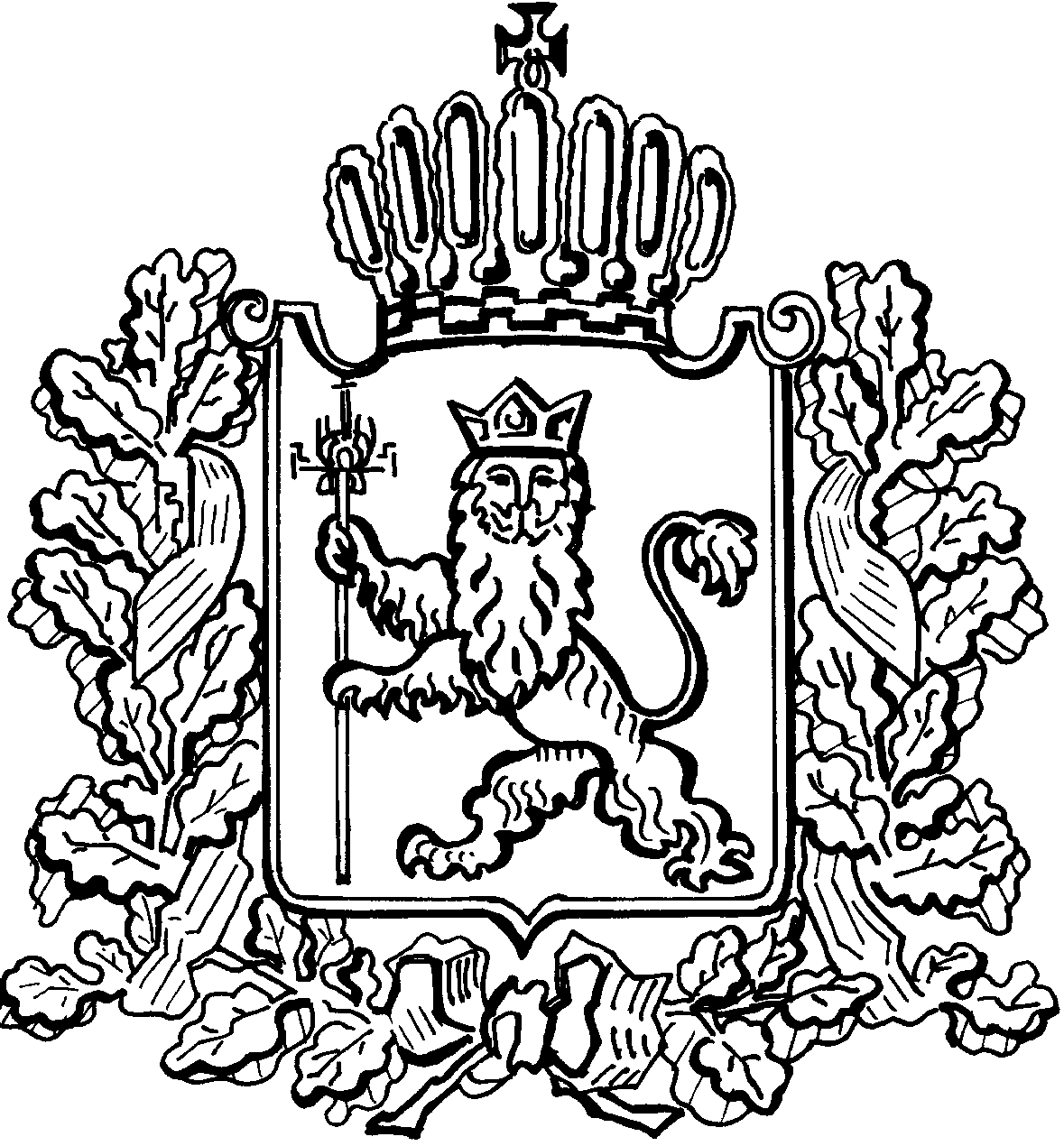 